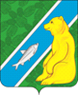 Об утверждении дорожной карты «Создание условий для развития территориального общественного самоуправления в городском поселении Андра»В целях исполнения подпункта «а» пункта 3 поручения Президента Российской Федерации от 07.09.2017 № Пр-1773, распоряжения Правительства Ханты-Мансийского автономного округа-Югры от 06.04.2018 № 151–рп «О Концепции развития территориального общественного самоуправления в Ханты-Мансийском автономном округе-Югре до 2025 года»:         1.     Утвердить дорожную карту «Создание условий для развития территориального общественного самоуправления в городском поселении Андра», согласно приложению.         2. Обнародовать настоящее постановление посредством размещения в информационно-телекоммуникационной сети Интернет на официальном сайте администрации муниципального образования городское поселение Андра по адресу: www. andra-mo.ru., а также разместить на информационном стенде администрации городского поселения.        3.   Настоящее постановление вступает в силу с момента официального опубликования.         4. Контроль за исполнением постановления возложить на заместителя главы администрации городского поселения Андра.Глава городского поселения Андра                                                                    О.В. ГончарукИсполнитель:Начальник организационно-правового отделаадминистрации городского поселения АндраО.С. ДворниковаПриложениек постановлению администрациигородского поселения Андраот  «28»    мая    2018 г.  № 246 Дорожная карта «Создание условий для развития территориального общественного самоуправления в городском поселении АндраАДМИНИСТРАЦИЯГОРОДСКОГО ПОСЕЛЕНИЯ   АНДРАОктябрьского районаХанты- Мансийского автономного округа – ЮгрыПОСТАНОВЛЕНИЕ                           АДМИНИСТРАЦИЯГОРОДСКОГО ПОСЕЛЕНИЯ   АНДРАОктябрьского районаХанты- Мансийского автономного округа – ЮгрыПОСТАНОВЛЕНИЕ                           АДМИНИСТРАЦИЯГОРОДСКОГО ПОСЕЛЕНИЯ   АНДРАОктябрьского районаХанты- Мансийского автономного округа – ЮгрыПОСТАНОВЛЕНИЕ                           АДМИНИСТРАЦИЯГОРОДСКОГО ПОСЕЛЕНИЯ   АНДРАОктябрьского районаХанты- Мансийского автономного округа – ЮгрыПОСТАНОВЛЕНИЕ                           АДМИНИСТРАЦИЯГОРОДСКОГО ПОСЕЛЕНИЯ   АНДРАОктябрьского районаХанты- Мансийского автономного округа – ЮгрыПОСТАНОВЛЕНИЕ                           АДМИНИСТРАЦИЯГОРОДСКОГО ПОСЕЛЕНИЯ   АНДРАОктябрьского районаХанты- Мансийского автономного округа – ЮгрыПОСТАНОВЛЕНИЕ                           АДМИНИСТРАЦИЯГОРОДСКОГО ПОСЕЛЕНИЯ   АНДРАОктябрьского районаХанты- Мансийского автономного округа – ЮгрыПОСТАНОВЛЕНИЕ                           АДМИНИСТРАЦИЯГОРОДСКОГО ПОСЕЛЕНИЯ   АНДРАОктябрьского районаХанты- Мансийского автономного округа – ЮгрыПОСТАНОВЛЕНИЕ                           АДМИНИСТРАЦИЯГОРОДСКОГО ПОСЕЛЕНИЯ   АНДРАОктябрьского районаХанты- Мансийского автономного округа – ЮгрыПОСТАНОВЛЕНИЕ                           АДМИНИСТРАЦИЯГОРОДСКОГО ПОСЕЛЕНИЯ   АНДРАОктябрьского районаХанты- Мансийского автономного округа – ЮгрыПОСТАНОВЛЕНИЕ                           «28»мая 20018  г. №        246пгт. Андрапгт. Андрапгт. Андрапгт. Андрапгт. Андрапгт. Андрапгт. Андрапгт. Андрапгт. Андрапгт. Андра№ п/пНаименование мероприятияОтветственные исполнителиСрок исполненияРезультат123451.Размещение дорожной карты на официальном сайте администрации поселенияОрганизационно-правовой отдел администрации поселенияНе позднее 3-х рабочих дней со дня утверждения дорожной картыИнформирование населения 2.Рассмотрение вопроса о создании ТОС на заседании Совета председателей МКД городского поселения АндраГлава г.п. Андрадо 25 декабря 2018 годаФормирование инициативных групп граждан по вопросам создания ТОС3.Принятие муниципальных нормативных правовых актов по вопросам организации, осуществления и поддержки ТОС на территории г.п. АндраОрганизационно-правовой отдел администрации поселенияпо мере необходимости2018-2019 годыСоздание достаточной правовой базы для содействия созданию, развитию и поддержке ТОС на территории поселения4.Обеспечение информационного сопровождения создания условий для развития ТОС в городском поселении Андра, в том числе:Организационно-правовой отдел администрации поселенияпо мере необходимостиМотивация населения к созданию ТОС4.1.Создание и наполнение раздела о ТОС на официальном сайте поселенияОрганизационно-правовой отдел администрации поселенияпо мере необходимостиПопуляризация деятельности ТОС4.2.Обеспечение размещение информации о порядке осуществления территориального общественного самоуправления, действующих и вновь принятых НПА поселения на официальном сайте администрации поселения, стендах администрации поселенияОрганизационно-правовой отдел администрации поселенияпо мере необходимостиПопуляризация деятельности ТОС5.Содействие в подготовке и направлении документов для регистрации ТОСОрганизационно-правовой отдел администрации поселенияпо мере необходимостиРегистрация Уставов ТОС в органах местного самоуправления6. Торжественная регистрация ТОСЗаместитель главы администрации г.п. Андрапо мере необходимостиПопуляризация ТОС среди жителей гп. Андра7. Ведение реестра ТОСОрганизационно-правовой отдел администрации поселенияпостоянноСистематизация и учет ТОС